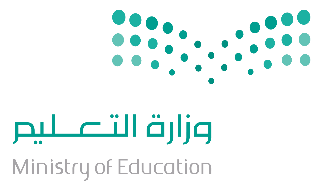 اختبار الفترة الأولى مادة المهارات الرقمية للصف (الخامس) 
الفصل الدراسي الثاني للعام ١٤٤٥ هـ اسم الطالب: .................................................................. الصف: .................السؤال الأول / ضع صح أو خطأ أمام العبارات التالية: 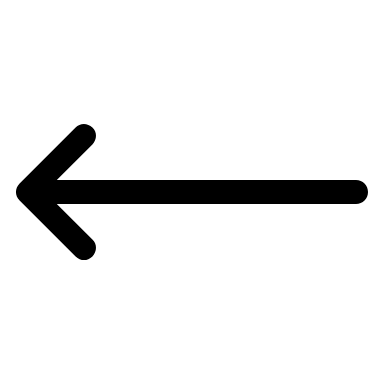 السؤال الثاني / اختر الإجابة الصحيحة:                                                                                                      معلم المادة / غزي بن مساعد الغزياختبار الفترة الأولى مادة المهارات الرقمية للصف (الخامس)
 الفصل الدراسي الثاني للعام ١٤٤٥ هـ اسم الطالب: .................................................................. الصف: .................السؤال الأول / ضع صح أو خطأ أمام العبارات التالية: السؤال الثاني / اختر الإجابة الصحيحة:                                                                                                      معلم المادة / غزي بن مساعد الغزي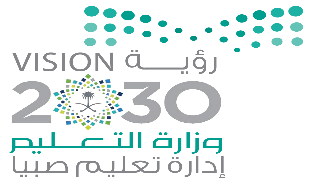 اختبار (منتصف الفصل) مادة المهارات الرقمية للصف الخامس الفصل الدراسي الثاني لعام ١٤٤٥هـ   اسم الطالبة : .............................................................................                                             الدرجة الكلية                         درجة   السؤال الأول: -    اختاري الاجابة الصحيحة فيما يلي: -                                                                                                                                                                                                                                                                                                                                                                                                                                                      يتبـــــعالسؤال الثاني :-أ) حددي المصطلح المناسب لكل تعريف في الجدول التالي: -(شبكة الحاسب - محركات البحث – ون درايف – الانترنت)ب) ضعي علامة (  ) أمام العبارة الصحيحة وعلامة ( × ) أمام العبارة الخاطئة :1- عدم استخدام المعلومات الشخصية عند انشاء كلمة مرور قوية   (            )2- شبكة المنطقة المحلية هي شبكة كبيرة عادة ما تكون شبكة تغطي مدينتين أو بلدين   (             )                     3- إذا كان هناك موقع الكتروني تزوره بشكل متكرر فيمكنك اضافته إلى المفضلة   (            )  4_ لا يمكن مشاركة الملفات الموجودة على ون درايف مع أشخاص آخرين  (             ) 5_ يتضمن مايكروسوفت تيمز ميزة إجراء مكالمات صوتية فقط   (                )  ج ) اعطي مثال لكل مما يلي :- 1_ متصــــفح                     	       ..................................2_ محــرك بحــث                                ..................................ــــــــــــــــــــــــــــــــــــــــــــــــــــــــــــــــــــــــــــــــــــــــــــــــــــــــــــــــــــــــــــــــــــــــــــــــــــــــــــــــــــانتهت الأسئلة                                                  معلمة المادة / 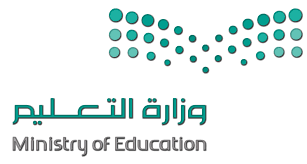 السؤال الأول :  أ-  ضع علامة √ أمام العبارات الصحية و X أمام العبارات الخاطئة: -    ب- بيّن قوة أو ضعف كلمات المرور التالية بكتابة (قوية) أو (ضعيفة) : السؤال الثاني / اكتب رقم المصطلح المناسب أسفل الايقونة مما يلي: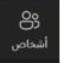 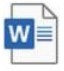 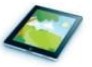 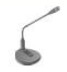 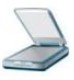 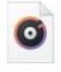 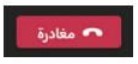 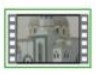 ا / الجازي المريالاختبار النصفي للفصل الدراسي الثاني لعام  ١٤٤٥هـ للصف الخامس اسم الطالبه :   ...............................................................................         الصف  : .......................................................................    طالبتي مبرمجة المستقبل استعن بالله و اجب على ما يلي ..  السؤال الأول / اكتب المصطلح العلمي المناسب امام كل عبارة من العبارات التالية: ] شبكة الحاسب - محركات البحث – الانترنت [1- ................................................................ تستخدم في البحث عن المعلومات والصور والفيديو والترجمة والاخبار والعمليات الحسابية2- ................................................................ شبكة عالمية تسمح بتبادل المعلومات بين أجهزة الحاسب حول العالم3- ................................................................ عبارة عن جهازي حاسب أو أكثر متصلة ببعضها باستخدام تقنية سلكية أو لاسلكيةالسؤال الثاني / اختار الإجابة الصحيحة لكل من العبارات التالية  :السؤال الثالث / ضعي علامة (  ) أمام العبارة الصحيحة وعلامة ( × ) أمام العبارة الخاطئة :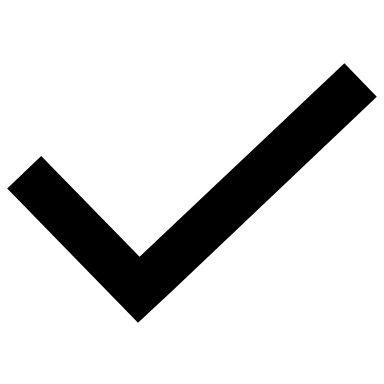 1- شبكة المنطقة المحلية هي شبكة كبيرة عادة ما تكون شبكة تغطي مدينتين أو بلدين   (      )2- إذا كان هناك موقع الكتروني تزوره بشكل متكرر فيمكنك اضافته إلى المفضلة   (     )                     3- لا يمكنك حظر جهة اتصال غير معروفة في مايكروسفت تيمز  (      )  4_ يعتبر مايكروسفت تيمز أداة اتصال لمكالمات الفيديو فقط (      ) 5_ الانترنت والشبكة العنكبوتية العالمية لهما نفس المعنى  (     )  السؤال الرابع / عددي اثنين من محركات البحث 1-   ......................................................................................................2- ..........................................................................................................السؤال الخامس / اختاري من عبارات المجموعة (أ) ما يناسبها في المجموعة (ب)بالتوفيق للجميع ,, انتهت الأسئلةمعلمة المادة : أثير التويجري المملكة العربية السعودية 										اليوم: 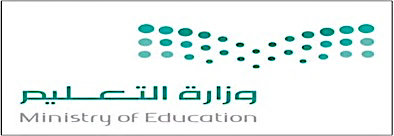 وزارة التعليم 											التاريخ:  /   /                                                                            									المادة:  مهارات رقميةالمدرسة :	مواكبة لرؤية 2030 التي تدعم التعلم الرقمي ودمج التقنية في التعليم أنا اليوم أفتخر بك طالبتي النجيبة كمبرمجة للمستقبل. 		 اختبار  الوحدة الأولى مادة المهارات الرقمية  للصف ( الخامس) الفصل الدراسي الثاني لعام الدراسي    ١٤٤٥هـ       اسم الطالبة : .....................................................................................................................    الصف: .......................      السؤال الأول :   اختاري الاجابة الصحيحة لكل سؤال مما يأتي:			                                                                                                   انتهت الأسئلة       بالتوفيق الاختبار التحريري  لمادة ( المهارات الرقمية ) للصف (الخامس ) للفصل الدراسي ( الثاني ) لعام ١٤٤٥هـ السؤال الأول : ضعي علامة ( ✔️)  أو علامة (✖️) أمام العبارات التالية :١/ يعد مايكروسوفت تيمز أداة اتصال لمكالمات الفيديو فقط (  )٢/ لايمكنك حظر جهة اتصال غير معروفة في  مايكروسوفت تيمز (  )٣/ لاتشارك كلمة المرور الخاصة بك أبداً (  )٤/ الإنترنت هو أكبر شبكة اليوم (  )٥/ يمكنك كتم الصوت في مايكروسوفت تيمز (  ) السؤال الثاني :أختر الاجابة الصحيحة فيما يلي :١- هي الصفحات اللتي تراها عندما تكون على جهاز متصل بالنت :أ. القرص الصلب .ب . لوحة الأم.ج. الشبكة العنكبوتية العالمية .د . المحمول الرقمي .٢- من البرامج الشائعة للمحادثة :أ. الوورد.ب. الاكسل .ج. تيمز .د. عرض البوربوينت .٣- للعمل في ون درايف لابد أن يكون لديك حساب مايكروسوفت أ. عبارة صحيحة.              ب . عبارة خاطئة .٤- من محركات البحث جوجل وBingأ. عبارة صحيحة.              ب. عبارة خاطئة .٥- لإجراء المكالمات الصوتية ومكالمات الفيديو أختار أحد جهات الاتصال واضغط على رمز أ. ملف .ب. نسخ .ج. مكالمة فيديو .د. حذف . السؤال الثالث 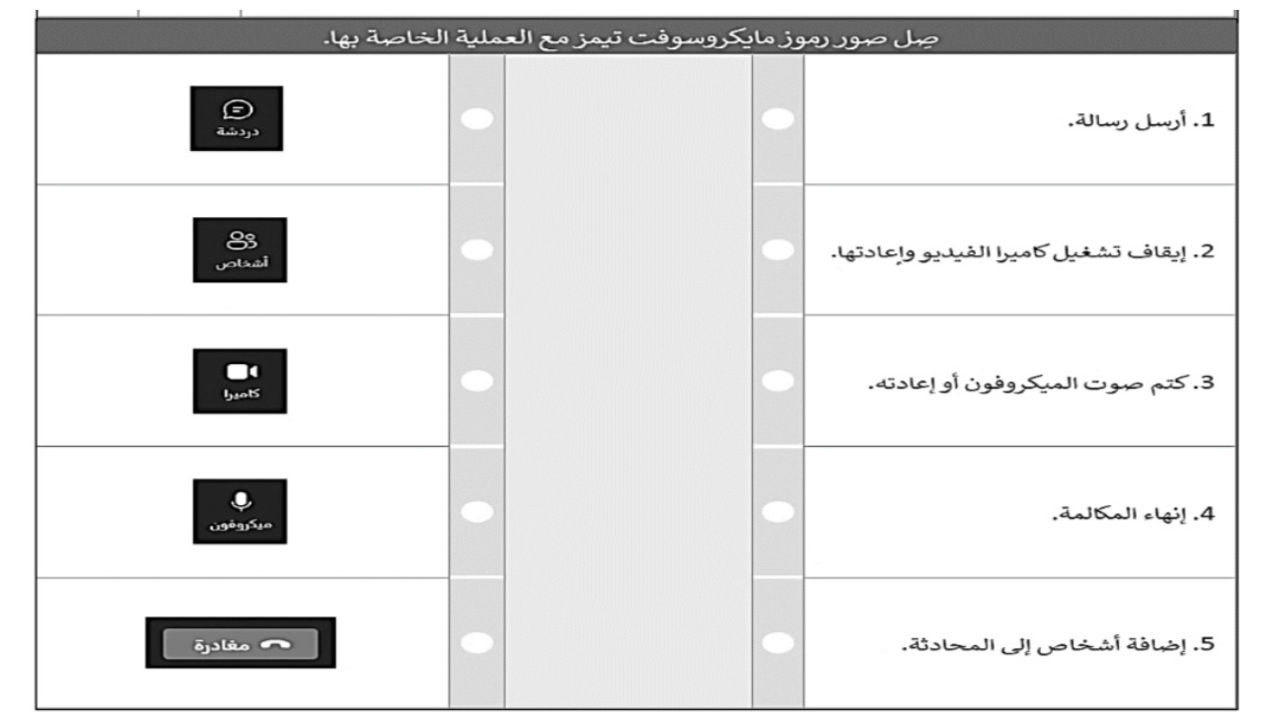 انتهت الأسئلة،,تمنياتي للجميع بالتوفيق,,مالــســــــــــــــــــــــــــــــــــــــــــــــــــــــــــــــــــــــــــــــــــــــــــــــؤال:صحخطأ1متصفح الانترنت هو برنامج يستخدم لتحرير النصوص.2لشبكات الحاسب نوعان: شبكة المنطقة المحلية وشبكة المنطقة الموسعة.3استخدام الاسم وتاريخ الميلاد كـ (كلمة مرور) يعتبر آمنا.                           4الانترنت هي نفسها الشبكة العنكبوتية العالمية.5يستخدم البريد الإلكتروني لإرسال الملفات بأنواعها للأصدقاء وغيرهم.6نعرف حجم الملف بالضغط عليه باليمين واختيار خصائص.7كل ما يعرض في الإنترنت من صور وفيديو يعتبر مجاني بلا حقوق ملكية.8الميقا بايت أكبر من التيرابايت.9يفيد (الامتداد) في معرفة نوع الملف.10امتداد .DOX و .DOCX خاص بالملفات النصية.1تتكون كلمة السر الآمنة من ...... إلى ....... أحرف وأرقام على الأقل.2من الخطأ استخدام كلمة مرور .................... لجميع المواقع.أ1 – 4 أواحدة.ب4 – 6 بقوية.ج5 – 7    جطويلة.د8 – 10دتتكون من حروف وأرقام ورموز.3نستخدم محرك البحث في:4أخبر والديك أو معلمك عن أي جهة اتصال:أالبحث عن الصور والفيديو والأخبار.أموثوقة.بحل المسائل الرياضية.بجديدة.جالترجمة.جغير معروفة.دجميع ما سبق.دمن الأقرباء.5أحفظ المواقع التي أزورها باستمرار في:6من أجهزة الالتقاط:أالمفضلة.أالهاتف المحمول.برز تحديث الصفحة.بالكاميرا الرقمية.جشريط العناوين.جالماسح الضوئي.درز الرجوع.دجميع ما سبق.7امتداد MP4 خاص بـ :8نستطيع بواسطة برنامج أوداسيتي audacityأالملفات النصية.أدمج الملفات الصوتية.بملفات الفيديو.بقص الملفات الصوتية.جملفات الصوت.جتغيير سرعة الملفات الصوتية.دالعروض التقديمية.دجميع ما سبق.9لحفظ الصور أضغط عليها بزر الفأرة الأيمن وأختار :10من امتدادات الصوت:أحذف.أMP3بإضافة.بDOCXجحفظ باسم.جTXTدلا يمكن حفظ الصور.دPDFمالــســــــــــــــــــــــــــــــــــــــــــــــــــــــــــــــــــــــــــــــــــــــــــــــؤال:صحخطأ1متصفح الانترنت هو برنامج يستخدم لتحرير النصوص.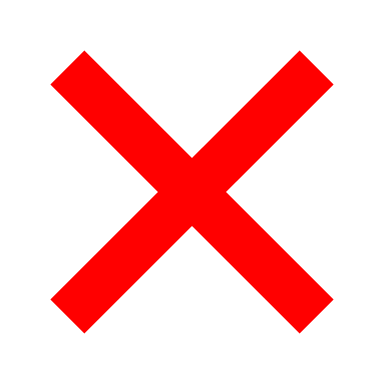 2لشبكات الحاسب نوعان: شبكة المنطقة المحلية وشبكة المنطقة الموسعة.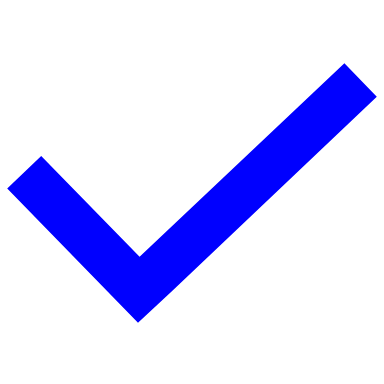 3استخدام الاسم وتاريخ الميلاد كـ (كلمة مرور) يعتبر آمنا.                           4الانترنت هي نفسها الشبكة العنكبوتية العالمية.5يستخدم البريد الإلكتروني لإرسال الملفات بأنواعها للأصدقاء وغيرهم.6نعرف حجم الملف بالضغط عليه باليمين واختيار خصائص.7كل ما يعرض في الإنترنت من صور وفيديو يعتبر مجاني بلا حقوق ملكية.8الميقا بايت أكبر من التيرابايت.9يفيد (الامتداد) في معرفة نوع الملف.10امتداد .DOX و .DOCX خاص بالملفات النصية.1تتكون كلمة السر الآمنة من ...... إلى ....... أحرف وأرقام على الأقل.2من الخطأ استخدام كلمة مرور .................... لجميع المواقع.أ1 – 4 أواحدة.ب4 – 6 بقوية.ج5 – 7    جطويلة.د8 – 10دتتكون من حروف وأرقام ورموز.3نستخدم محرك البحث في:4أخبر والديك أو معلمك عن أي جهة اتصال:أالبحث عن الصور والفيديو والأخبار.أموثوقة.بحل المسائل الرياضية.بجديدة.جالترجمة.جغير معروفة.دجميع ما سبق.دمن الأقرباء.5أحفظ المواقع التي أزورها باستمرار في:6من أجهزة الالتقاط:أالمفضلة.أالهاتف المحمول.برز تحديث الصفحة.بالكاميرا الرقمية.جشريط العناوين.جالماسح الضوئي.درز الرجوع.دجميع ما سبق.7امتداد MP4 خاص بـ :8لحفظ الصور أضغط عليها بزر الفأرة الأيمن وأختار :أالملفات النصية.أحذف.بملفات الفيديو.بإضافة.جملفات الصوت.جحفظ باسم.دالعروض التقديمية.دلا يمكن حفظ الصور.9نستطيع بواسطة برنامج أوداسيتي audacity10من امتدادات الصوت:أدمج الملفات الصوتية.أMP3بقص الملفات الصوتية.بDOCXجتغيير سرعة الملفات الصوتية.جTXTدجميع ما سبق.دPDF1شبكة صغيرة مثل شبكة المدرسةشبكة صغيرة مثل شبكة المدرسةشبكة صغيرة مثل شبكة المدرسةشبكة صغيرة مثل شبكة المدرسة1( أ )  الشبكة المحلية                         ( ب ) الشبكة العالمية                         ( ج ) الانترنت                            2من استخدامات البريد الالكترونيمن استخدامات البريد الالكترونيمن استخدامات البريد الالكترونيمن استخدامات البريد الالكتروني2( أ ) المكالمات الصوتية                              ( ب ) مكالمات فيديو                               ( ج ) ارسال الملفات       3من البرامج الشائعة للمحادثة عبر الانترنتمن البرامج الشائعة للمحادثة عبر الانترنتمن البرامج الشائعة للمحادثة عبر الانترنتمن البرامج الشائعة للمحادثة عبر الانترنت3( أ ) مايكروسوفت تيمز                              ( ب ) مايكروسوفت وورد( ج ) مايكروسوفت بوربوينت                     4هناك استخدامات أخرى لمحركات البحث ومنهاهناك استخدامات أخرى لمحركات البحث ومنهاهناك استخدامات أخرى لمحركات البحث ومنهاهناك استخدامات أخرى لمحركات البحث ومنها4( أ ) ارسال الملفات          ( ب ) حل المعادلات الرياضية                              ( ج ) التواصل مع الأصدقاء                             5عند انشاء محادثة جماعية يمكن تخصيصها بعدة أمور ومنهاعند انشاء محادثة جماعية يمكن تخصيصها بعدة أمور ومنهاعند انشاء محادثة جماعية يمكن تخصيصها بعدة أمور ومنهاعند انشاء محادثة جماعية يمكن تخصيصها بعدة أمور ومنها5( أ ) تغيير اسم المجموعة                           ( ب ) وضعها في المفضلة                             ( ج ) نسخها إلى جهاز آخر                                 6الصفحات التي تراها عندما تكون على جهاز متصل بالانترنتالصفحات التي تراها عندما تكون على جهاز متصل بالانترنتالصفحات التي تراها عندما تكون على جهاز متصل بالانترنتالصفحات التي تراها عندما تكون على جهاز متصل بالانترنت6( أ ) محركات البحث                           ( ب ) المتصفحات                             ( ج ) الشبكة العنكبوتية العالمية                                7يمكن ارسال ملفات كبيرة والكثير من الصور وانشاء المجلدات عن طريق برنامجيمكن ارسال ملفات كبيرة والكثير من الصور وانشاء المجلدات عن طريق برنامجيمكن ارسال ملفات كبيرة والكثير من الصور وانشاء المجلدات عن طريق برنامجيمكن ارسال ملفات كبيرة والكثير من الصور وانشاء المجلدات عن طريق برنامج7( أ ) ون درايف                             ( ب )  وورد                        ( ج ) الشبكة العالمية                                8لإنشاء كلمة مرور قوية  لإنشاء كلمة مرور قوية  لإنشاء كلمة مرور قوية  لإنشاء كلمة مرور قوية  8( أ ) نستخدم نفس كلمة اسم المستخدم                             ( ب ) نستخدم الرموز والأرقام الخاصة                        ( ج ) نستخدم الكلمات والأرقام الشائعة                                9نستخدمها لحفظ المواقع والوصول إليها بسرعةنستخدمها لحفظ المواقع والوصول إليها بسرعةنستخدمها لحفظ المواقع والوصول إليها بسرعةنستخدمها لحفظ المواقع والوصول إليها بسرعة9( أ ) المفضلة                             ( ب ) المتصفحات                         ( ج ) الشبكة العالمية                              10لترجمة صفحات المواقع الالكترونية نستخدملترجمة صفحات المواقع الالكترونية نستخدملترجمة صفحات المواقع الالكترونية نستخدملترجمة صفحات المواقع الالكترونية نستخدم10( أ ) محركات البحث                             ( ب ) برنامج ون درايف                         ( ج ) مايكروسوفت تيمز                                بسم الله الرحمن الرحيمبسم الله الرحمن الرحيمبسم الله الرحمن الرحيمالمملكة العربية السعودية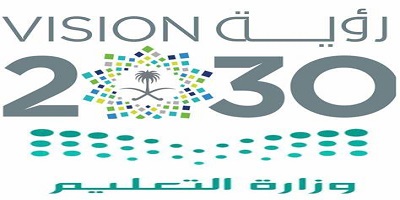 اسم الطالبة:..............................وزارة التعليم المادة : المهارات الرقمية إدارة تعليم ........................الصف:  الخامس الابتدائيمدرسة ............................إختبار منتصف الفصل " الفترة"الفصل الدراسي الثاني لعام ١٤٤٥هـ  الفصل الدراسي الثاني لعام ١٤٤٥هـ  20السؤال الأول: ضعي علامة (√) أمام العبارة الصحيحة وعلامة (X) أمام العبارة الخاطئة:السؤال الأول: ضعي علامة (√) أمام العبارة الصحيحة وعلامة (X) أمام العبارة الخاطئة:السؤال الأول: ضعي علامة (√) أمام العبارة الصحيحة وعلامة (X) أمام العبارة الخاطئة:1توجد شبكات الحاسب عندما يتصل أكثر من جهاز حاسب مع بعضها 2الانترنت والشبكة العنكبوتية العالمية لهما نفس المعنى  3إذا كان هناك موقع إلكتروني تتم زيارته بشكل متكرر يمكنك إضافته للمفضلة4لا يمكنك حظر جهة اتصال غير معروفة في مايكروسفت تيمز 5يعتبر مايكروسفت تيمز أداة اتصال لمكالمات الفيديو فقط السؤال الثاني : عددي ما يأتي :                                                              10 درجات 1-  أنواع محركات البحث                                                 2-  2- أدوات التواصل مع الآخرين                                                  2-3- من أشهر برامج مشاركة الملفات السؤال الثالث: إختاري من عبارات المجموعة (أ) مايناسبها في المجموعة (ب) مستعينه " بالأرقام"السؤال الثالث: إختاري من عبارات المجموعة (أ) مايناسبها في المجموعة (ب) مستعينه " بالأرقام"السؤال الثالث: إختاري من عبارات المجموعة (أ) مايناسبها في المجموعة (ب) مستعينه " بالأرقام"السؤال الثالث: إختاري من عبارات المجموعة (أ) مايناسبها في المجموعة (ب) مستعينه " بالأرقام"المجموعة (أ)المجموعة (أ)المجموعة (ب)المجموعة (ب)1غيري كلمة المروركل الانترنت2من استخدامات محركات البحثمايكروسفت تيمز 3للدخول على ون درايفمن خلال المتصفح الالكتروني4من البرامج الشائعة للمحادثة الترجمة 5هو اكبر شبكة موجودة اليوم 6 – 12 شهر1- من النصائح لإنشاء كلمة مرور قوية1- من النصائح لإنشاء كلمة مرور قوية1- من النصائح لإنشاء كلمة مرور قوية( أ )    مشاركة كلمة المرور.( ب ) كتابة الاسم وتاريخ الميلاد.( ج ) استخدام الاحرف والأرقام والرموز.                       2-  من خلال استخدام جهاز الحاسب وعبر الاتصال بالإنترنت يمكنك2-  من خلال استخدام جهاز الحاسب وعبر الاتصال بالإنترنت يمكنك2-  من خلال استخدام جهاز الحاسب وعبر الاتصال بالإنترنت يمكنك( أ ) إرسال رسائل البريد الإلكتروني( ب ) تبادل الملفات( ج ) جميع ما سبق3- هي الصفحات للتي نراها عندما تكون على جهاز متصل بالنت3- هي الصفحات للتي نراها عندما تكون على جهاز متصل بالنت3- هي الصفحات للتي نراها عندما تكون على جهاز متصل بالنت( أ )   الشبكة العنكبوتية العالمية ( www).( ب )   لوحة الأم .( ج )   القرص الصلب.4- من البرامج الشائعة للمحادثة:4- من البرامج الشائعة للمحادثة:4- من البرامج الشائعة للمحادثة:( أ ) Teams( ب ) الأكسل .( ج ) الوورد.يمكن ارسال ملفات كبيرة والكثير من الصور وانشاء المجلدات عن طريق برنامجيمكن ارسال ملفات كبيرة والكثير من الصور وانشاء المجلدات عن طريق برنامجيمكن ارسال ملفات كبيرة والكثير من الصور وانشاء المجلدات عن طريق برنامج( أ ) ون درايف                             ( ب )  وورد                        ( ج ) الشبكة العالمية                                المجموعة (أ)المجموعة (أ)المجموعة (ب)المجموعة (ب)1يتم تغيير كلمة المرور كل التنصيص " " 2من استخدامات محركات البحثمايكروسفت تيمز 3من امثلة برامج البريد الالكتروني  Gmail 4البرنامج الذي امامك هو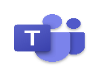 الترجمة والحسابات الرياضية 5لتخصيص عملية البحث نستخدم  6 – 12 شهر1شبكة المنطقة المحلية ( LAN )  شبكة  :شبكة المنطقة المحلية ( LAN )  شبكة  :22 شبكة المنطقة الواسعة تسمى  : شبكة المنطقة الواسعة تسمى  :أ   صغيرة.   صغيرة.أأAIT  .AIT  .ب   كبيرة جدا.   كبيرة جدا.ببWAN  WAN  ج   كبيرة .   كبيرة .ججLAN  .LAN  .د   وسط.   وسط.ددFN  .FN  .3 محرك يقوم بالترجمة وحل المعادلات الرياضية : محرك يقوم بالترجمة وحل المعادلات الرياضية :44 الموقع الإلكتروني الذي نزوره بشكل متكرر يمكننا إضافته في : الموقع الإلكتروني الذي نزوره بشكل متكرر يمكننا إضافته في :أ الفيديو. الفيديو.أأ سطح المكتب. سطح المكتب.ب Bing. Bing.بب سلة المحذوفات. سلة المحذوفات.ج الوورد. الوورد.جج المفضلة. المفضلة.دالإكسل.الإكسل.دد  نقل الملف.  نقل الملف.55من النصائح لإنشاء كلمة مرور قوية .من النصائح لإنشاء كلمة مرور قوية .66 هي الصفحات للتي نراها عندما تكون على جهاز متصل بالنت .أأ    مشاركة كلمة المرور.    مشاركة كلمة المرور.أأ   القرص الصلب.بب   كتابة الاسم وتاريخ الميلاد.   كتابة الاسم وتاريخ الميلاد.بب   لوحة الأم .جج   استخدام الاحرف والأرقام والرموز.   استخدام الاحرف والأرقام والرموز.جج   الشبكة العنكبوتية العالمية ( www).دد   استخدام فقط الأحرف.   استخدام فقط الأحرف.دد   المحول الرقمي .77لإضافة مشاركين جدد في مجموعة Teams    نضغط على :لإضافة مشاركين جدد في مجموعة Teams    نضغط على :88في البريد الإلكتروني من الممكن مشاركة :أأعرض وإضافة المشاركين ثم اضغط على إضافة أشخاص.عرض وإضافة المشاركين ثم اضغط على إضافة أشخاص.أأ   .لا يمكن مشاركة الملفاتببإنشاء اختصار على سطح المكتب.إنشاء اختصار على سطح المكتب.بب   الصوت والصور ومقاطع الفيديو والملفات  .ججضغط الملفات والمجلدات.ضغط الملفات والمجلدات.جج   يتعذر مشاركة الملفات دد حذف الملفات والمجلدات. حذف الملفات والمجلدات.دد    لا شيء مما سبق.99من البرامج الشائعة للمحادثة:من البرامج الشائعة للمحادثة:1010 لتحدث مع صديق جديد في Teams  نضغط على أيقونة :أأ  الوورد.  الوورد.أأ   صورة.بب  الأكسل .  الأكسل .بب   صوت.جج  Teams   Teams جج   فيديو.دد   عرض البور بوينت.   عرض البور بوينت.دد  محادثة جديدة .1111للرد على  صديق في Teams  لابد من الضغط على .للرد على  صديق في Teams  لابد من الضغط على .1212 لإجراء المكالمات الصوتية ومكالمات الفيديو اختار أحد  جهات الاتصال واضغط على رمز. أأ   تكرار.   تكرار.أأ   ملف.بب   حذف.   حذف.بب   نسخ.جج   ملف.   ملف.جج   مكالمة فيديو .دد   قبول.   قبول.دد   حذف.1313   الصورة لمايكروسوفت.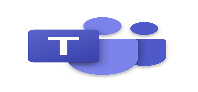    الصورة لمايكروسوفت.1414  لأتمكن من مشاركة الملفات مع الأصدقاء على ون درايف لابد من .أأ  الوورد.  الوورد.أأ    حذف الملفات.بب  الأكسل.  الأكسل.بب    تحميل الملفات.جج  عرض البور.  عرض البور.جج    تكرار الملفات.ددTeams  Teams  دد    نسخ الملفات .1515 أثناء المحادثة في Teams  يمكن مشاركة الملفات والصور ومقاطع الفيديو . أثناء المحادثة في Teams  يمكن مشاركة الملفات والصور ومقاطع الفيديو .1616 للعمل في ون درايف لابد أن يكون لديك حساب مايكروسوفت .أأعبارة صحيحة.عبارة صحيحة.أأعبارة صحيحة.ببعبارة خاطئة.عبارة خاطئة.ببعبارة خاطئة.1717 من الممكن عرض الصور المرسلة  في ون درايف من شخص آخر . من الممكن عرض الصور المرسلة  في ون درايف من شخص آخر .1818  من محركات البحث جوجل و Bing  .أأعبارة صحيحة.عبارة صحيحة.أأعبارة صحيحة.ببعبارة خاطئة.عبارة خاطئة.ببعبارة خاطئة.1919 الإنترنت هو شبكة من أجهزة الحاسب المتصلة التي تعمل عليها الشبكة العنكبوتية . الإنترنت هو شبكة من أجهزة الحاسب المتصلة التي تعمل عليها الشبكة العنكبوتية .2020  من النصائح لإنشاء كلمة المرور أن تكون كلمة المرور سهلة. أأعبارة صحيحة.عبارة صحيحة.أأعبارة صحيحة.ببعبارة خاطئة.عبارة خاطئة.ببعبارة خاطئة.